EXPERIMENT 14P.N.DIODEDay & Date:Aim: To Draw the I-V characteristics of a P.N. Diode in forward bias and hence to determine static and dynamic resistance of the diode.Theory:	Static resistance = Direct voltage required  / Direct current required at that stage.	Dynamic resistance = Peak to peak alternating voltage / Peak to peak alternating currentOBSERVATIONS: 						CIRCUIT DIAGRAM:						 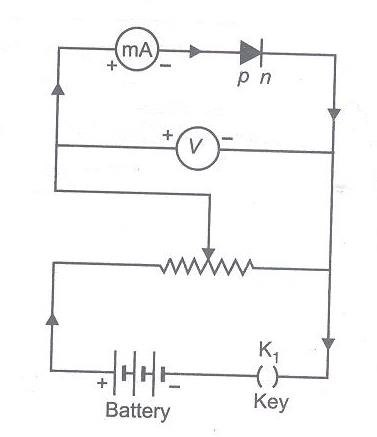 RESULT:Static resistance of the diode       =                        Dynamic resistance of the diode =No. Voltmeter readingAmmeter reading